Project Code 755   QID 163923     Project Code 755   QID 163923       OMB No. 0535-0088:  Approval Expires ????  OMB No. 0535-0088:  Approval Expires ????  OMB No. 0535-0088:  Approval Expires ????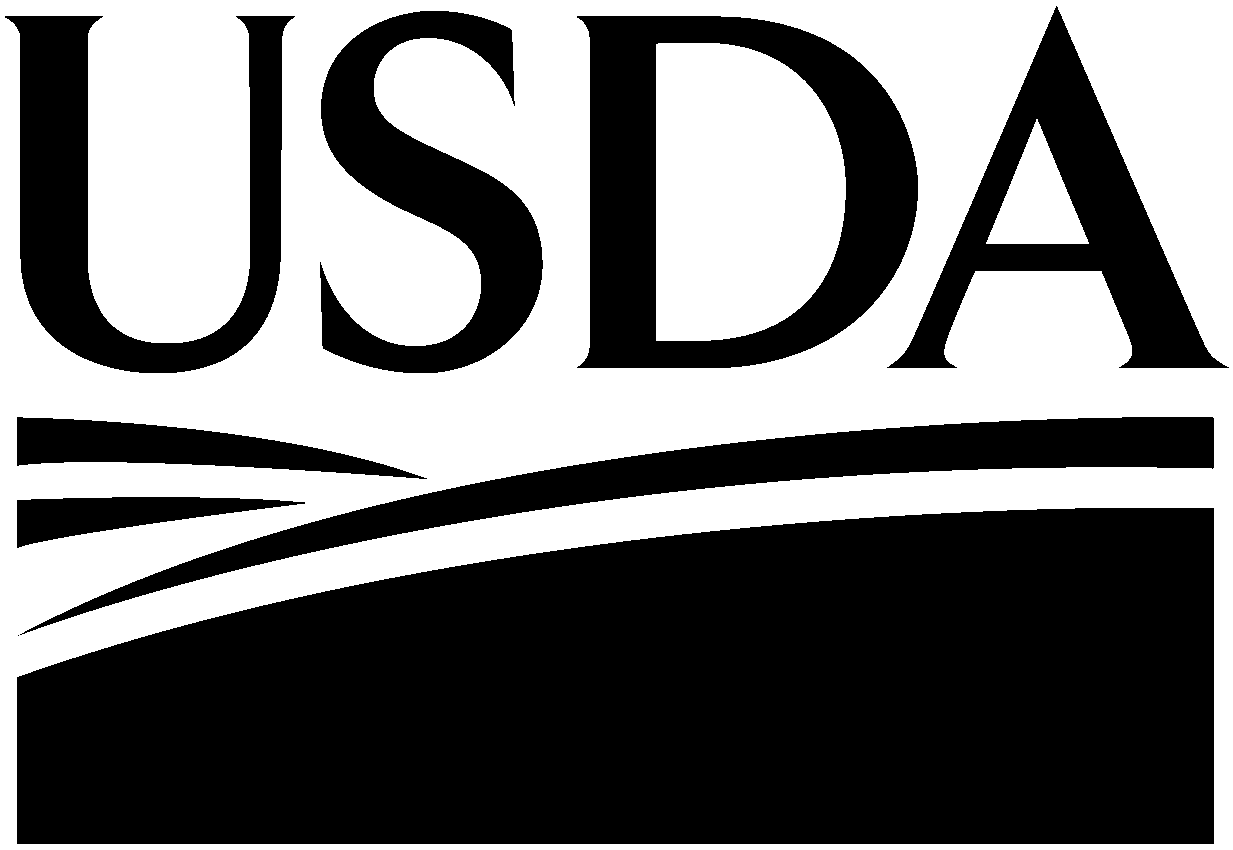 Sequence Number: ______RANDOM PATH SHEETCITRUS OBJECTIVE MEASUREMENT SURVEY20xxRANDOM NUMBER TABLE IS AN EXAMPLERANDOM PATH SHEETCITRUS OBJECTIVE MEASUREMENT SURVEY20xxRANDOM NUMBER TABLE IS AN EXAMPLE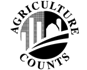 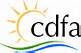 NATIONALAGRICULTURAL STATISTICSSERVICECalifornia Department of Food and AgricultureSurveyYearCountyCountyVarietyParcelParcelBlockBlockSampleSampleTreePathPathUpdate CodeMonth/DayMonth/DayBlock StatusBlock StatusNo. of Stages//End/StartEnd/StartTotal Minutes (Tree 1 & 2)Total Minutes (Tree 1 & 2)R Path Recorder ID NoTree SamplerID No.Tree SamplerID No.Supervisor’s ID NoSupervisor’s ID NoSupervisor’s ID NoSupervisor’s ID NoSupervisor’sLast NameSupervisor’sLast NameSupervisor’sLast NameChecker ID No. Date CheckedDate CheckedYear PlantedYear Planted//BLOCK STATUS CODES:BLOCK STATUS CODES:BLOCK STATUS CODES:1 – Sampled1 – Sampled1 – Sampled2 – Wet2 – Wet3 – Pulled Out3 – Pulled Out4 – Abandoned4 – Abandoned4 – Abandoned5 – Sprayed5 – Sprayed5 – Sprayed6 = Not Visited6 = Not Visited7 - Refusal7 - RefusalStageStageStageStageStageStageStageStageStageStageStageStageStageStageStageStageStageStageBranchBranchTrunk0Trunk0Primary1Primary1223344556677881CSA.........1Cumulative Total........2CSA........2Cumulative Total........3CSA........3Cumulative Total........4CSA........4Cumulative Total........5CSA........5Cumulative Total........6CSA........6Cumulative Total........7CSA.7Cumulative Total.8CSA.8Cumulative Total.9CSA.9Cumulative Total.10CSA10Cumulative TotalRandom NumberRandom Number.........Selected BranchSelected BranchFruit CourtFruit CourtCheckCheckRANDOM NUMBER TABLE (Version 1)RANDOM NUMBER TABLE (Version 1)RANDOM NUMBER TABLE (Version 1)RANDOM NUMBER TABLE (Version 1)RANDOM NUMBER TABLE (Version 1)RANDOM NUMBER TABLE (Version 1)RANDOM NUMBER TABLE (Version 1)RANDOM NUMBER TABLE (Version 1)RANDOM NUMBER TABLE (Version 1)RANDOM NUMBER TABLE (Version 1)RANDOM NUMBER TABLE (Version 1)4 - Digit Number4 - Digit Number3 - Digit Number3 - Digit Number3 - Digit Number3 - Digit Number3 - Digit Number2 - Digit Number2 - Digit Number2 - Digit Number2 - Digit Number545.8600.264.617.578.045.793.31.90.93.78.7779.8824.475.901.777.549.450.92.12.16.27.7720.3482.253.889.184.658.000.61.88.36.83.2186.1195.415.595.544.059.702.55.97.41.90.4829.7923.651.918.220.709.680.06.48.74.38.5401.0657.544.945.317.370.771.91.39.75.71.9616.1132.584.593.562.276.622.63.92.58.41.7180.6856.367.100.330.735.192.44.79.81.21.5936.0853.538.280.390.179.198.77.21.81.48.4211.1492.249.774.146.954.296.17.26.86.79.1955.0499.293.727.704.705.774.22.89.54.99.2736.5315.098.039.578.131.619.92.01.60.54.0